	Dítě Ježíš ve dvou různých velikostech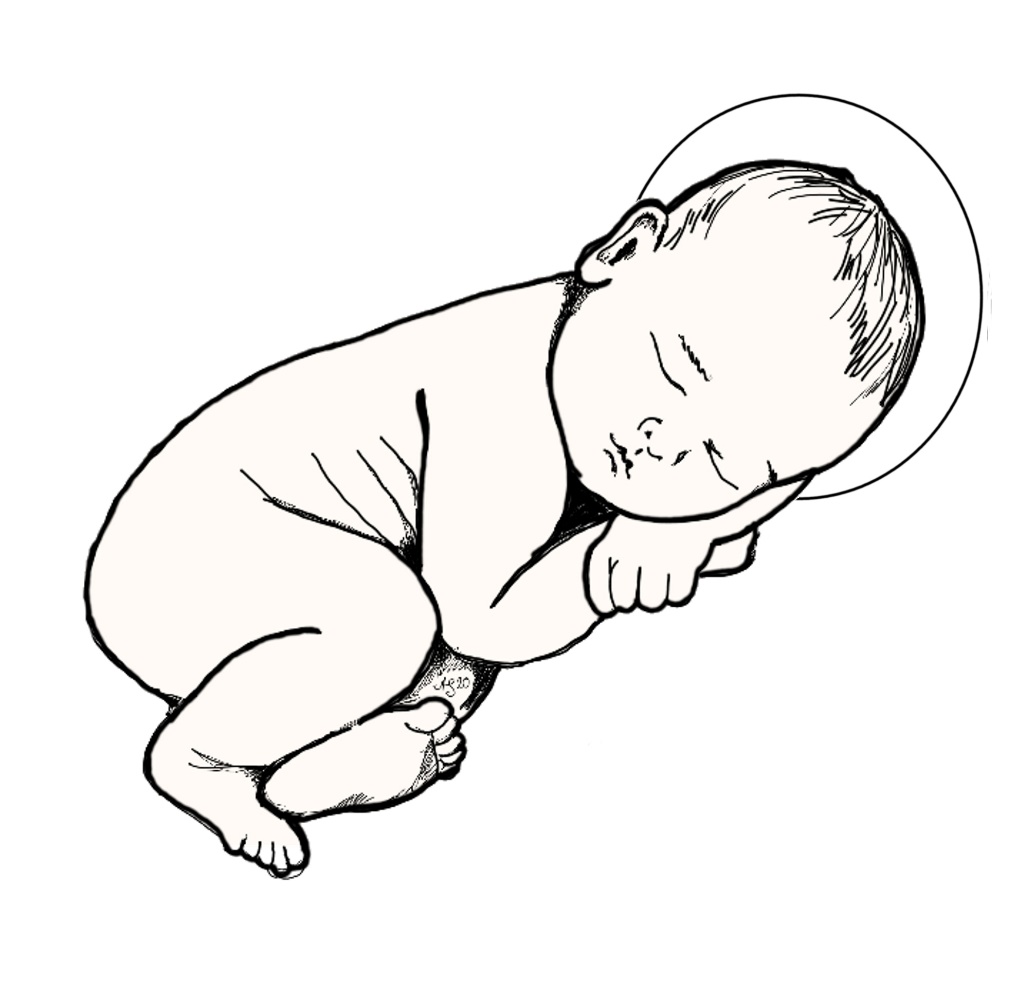 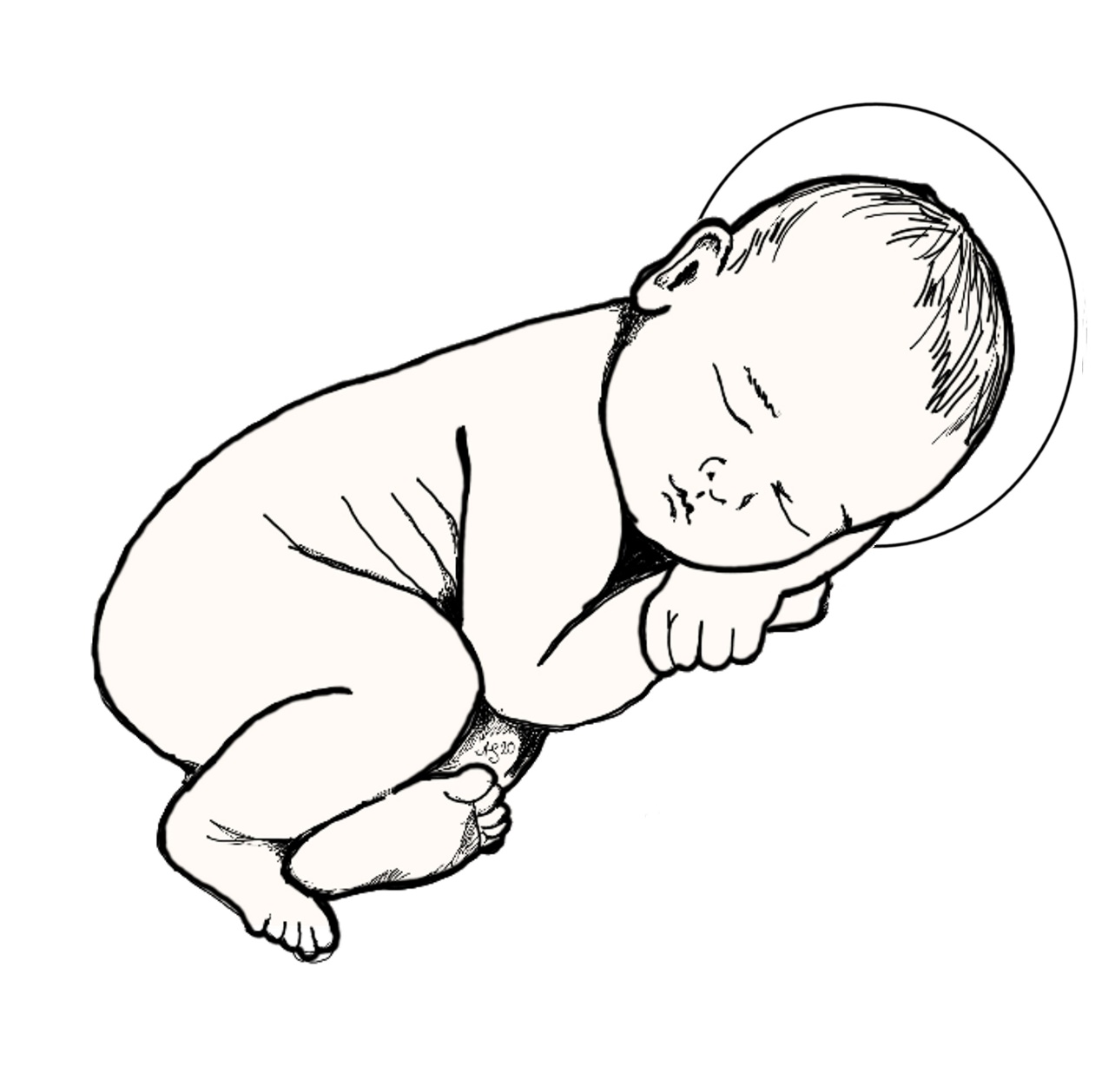 